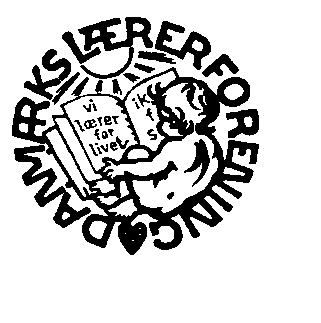                            Kredsgeneralforsamling             Hedensted Lærerkreds kreds 116     onsdag den 18. marts 2020 kl. 17.30   Hedensted Sognegård, HedenstedEndelig dagsorden.Valg af dirigent samt vedtagelse af forretningsorden.Beretning.Regnskaber.Indkomne forslag.Fastsættelse af eventuel ydelse til kredsstyrelsesmedlemmer og størrelsen af vederlag til ansatte i kredsen.Budget og fastsættelse af kredskontingent for det følgende år.Valg jævnfør § 9.Eventuelt.Kredsformand Ole Bjerre Martinussen